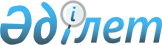 Об утрате силы решения акима Аккиизтогайского сельского округа от 18 марта 2020 года № 10 "Об установлении ограничительных мероприятий"Решение акима Аккиизтогайского сельского округа Жылыойского района Атырауской области от 7 августа 2020 года № 14. Зарегистрировано Департаментом юстиции Атырауской области 12 августа 2020 года № 4707
      В соответствии со статьей 37 Закона Республики Казахстан от 23 января 2001 года "О местном государственном управлении и самоуправлении в Республике Казахстан", подпунктом 8) статьи 10-1 Закона Республики Казахстан от 10 июля 2002 года "О ветеринарии" и на основании письма государственного учреждения "Жылыойская районная территориальная инспекция" Комитета ветеринарного контроля и надзора Министерства сельского хозяйства Республики Казахстан" от 01 июня 2020 года № 15-10/65, аким Аккиизтогайского сельского округа РЕШИЛ:
      1. Признать утратившим силу решение акима Аккиизтогайского сельского округа от 18 марта 2020 года № 10 "Об установлении ограничительных мероприятий" (зарегистрированное в реестре государственной регистрации нормативных правовых актов за № 4618, опубликованное 30 марта 2020 года в Эталонном контрольном банке нормативных правовых актов Республики Казахстан).
      2. Контроль за исполнением настоящего решения оставляю за собой.
      3. Настоящее решение вступает в силу со дня государственной регистрации в органах юстиции и вводится в действие по истечении десяти календарных дней после дня его первого официального опубликования.
					© 2012. РГП на ПХВ «Институт законодательства и правовой информации Республики Казахстан» Министерства юстиции Республики Казахстан
				
      Аким Аккиизтогайского
сельского округа

Д. Тилеуов
